Body Perception Questionnaire Autonomic Symptoms Short Form (BPQ-20 ANS)Stephen W. Porges © 1993, 2015In your daily life, how often are you aware of the following sensations? Please     rate yourself on each of the statements below:AUTONOMIC SYMPTOMS SELF-SCORING INSTRUCTIONSAdd up your values for all questions. This is your total autonomic symptoms score: __________HOW DO I INTERPRET MY SCORE?The autonomic nervous system coordinates how the human brain and body work together to react to challenges in everyday life. Sometimes autonomic reactions may happen without your awareness, though you may feel the effects in specific parts of your body. At certain times in their life, these body reactions may be sensitive and easily triggered. This score provides a measure of how often your body’s autonomic stress response is activated. Total scores of 42 or lower (80th percentile) suggest that your autonomic stress response system activates only occasionally. Total scores higher than 42 suggest that your autonomic stress response system may be active often. This may be normal if this is a time of high stress for you. For questions or inquiries, please contact:Jacek KolaczThe Traumatic Stress Research Consortium at the Kinsey Institute, Indiana Universityjacekkolacz@gmail.comForm updated March 3, 2023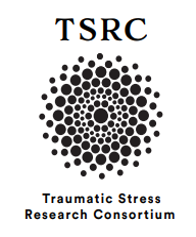 NEVEROCCASIONALLYOCCASIONALLYOCCASIONALLYSOMETIMESSOMETIMESUSUALLYUSUALLYALWAYS1I have difficulty coordinating breathing and eating.1123344552When I am eating, I have difficulty talking.1123344553My heart often beats irregularly.1123344554When I eat, food feels dry and sticks to my mouth and throat.1123344555I feel shortness of breath.1123344556I have difficulty coordinating breathing with talking.1123344557When I eat, I have difficulty swallowing, chewing, and/or sucking with breathing.1123344558I have a persistent cough that interferes with my talking and eating.1123344559I gag from the saliva in my mouth.11233445510I have chest pains.11233445511I gag when I eat.11233445512When I talk, I often feel I should cough or swallow the saliva in my mouth.11233445513When I breathe, I feel like I cannot get enough oxygen.11233445514I have difficulty controlling my eyes.11233445515I feel like vomiting.11233445516I have ‘sour’ stomach.11233445517I am constipated.11233445518I have indigestion.11233445519After eating I have digestion problems.11233445520I have diarrhea.112334455